                                                    Escola Municipal de Educação Básica Augustinho Marcon                                                    Catanduvas (SC), Agosto de 2020.                                                    Diretora: Tatiana M. Tatiana M. Bittencourt Menegat                                                    Assessora Técnica-Pedagógica: Maristela Apª Borella Baraúna                                                                       Assessora Técnica-Administrativa: Margarete Petter Dutra                                                    Professora: Franciely Amaro Ferreira                                                    Disciplina: PROSEDI                                                    Turma: 2° ano- matutinoAULA 03 - SEQUÊNCIA DIDÁTICA: BRINCADEIRAS E JOGOS10/08/2020 A 14/08/2020ATIVIDADE: CASA LÚDICA DAS UNIDADES E DEZENAS.1° PASSO: DESENHE 2 CASINHAS E RECORTE.UMA CASA SERÁ DAS DEZENAS = D E A OUTRA DAS UNIDADES = U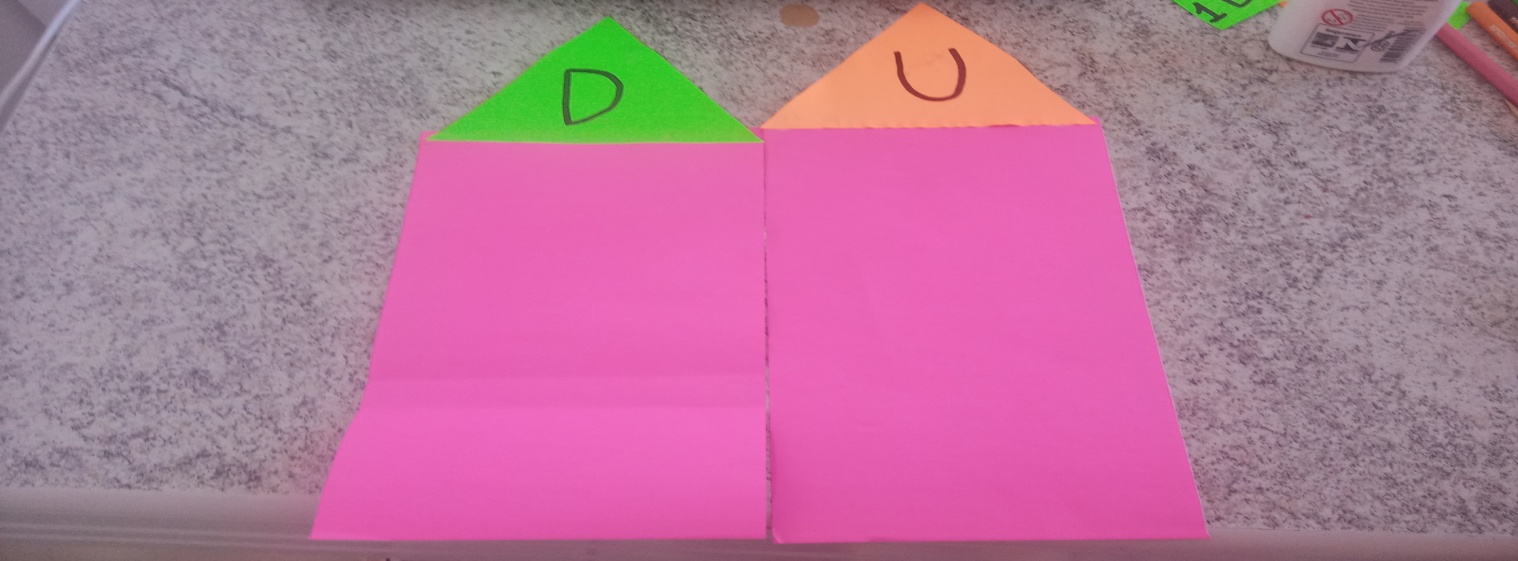 FAÇA 15 BOLINHAS COM FOLHAS DE PAPEL QUE VOCÊ NÃO USA.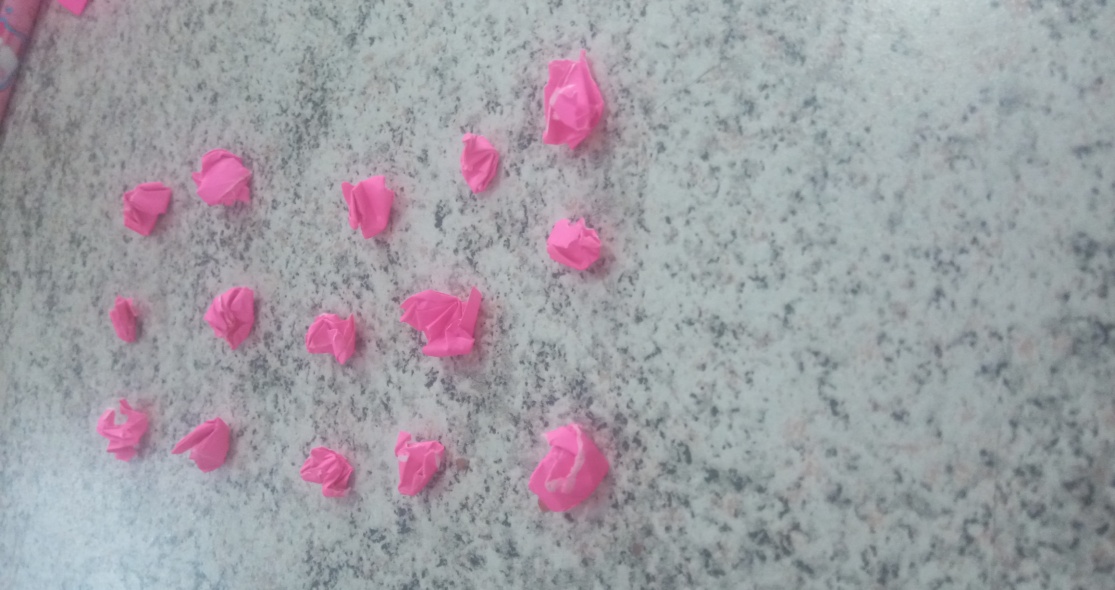 2 ° PASSO: COPIE EM UMA FOLHA:CATANDUVAS,      DE  AGOSTO DE 2020NOME: PROSEDICASA DAS UNIDADES E DEZENASENCONTRE O VALOR DAS CASAS: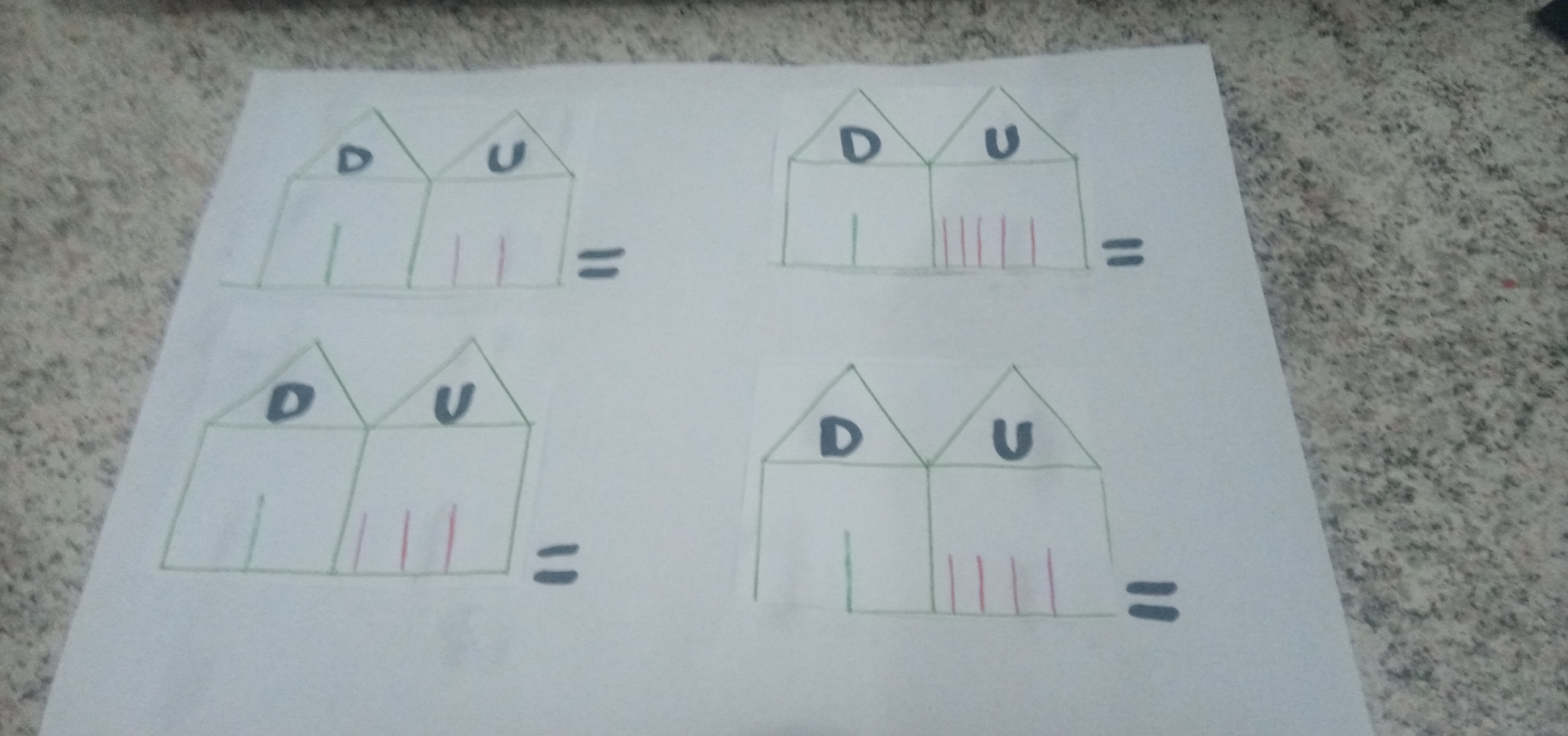 EXEMPLO DE COMO ENCONTRAR O VALOR DAS CASAS: 1 RISQUINHO NA CASA D= 1 DEZENA OU SEJA COLOCA 10 BOLINHAS DE PAPEL. AS UNIDADES SÃO CONTADAS DE ACORDO COM OS RISQUINHOS, NO CASO 2 RISQUINHOS, COLOCAMOS 2 BOLINHAS.  NO TOTAL DO EXEMPLO TEMOS 12.       SAUDADES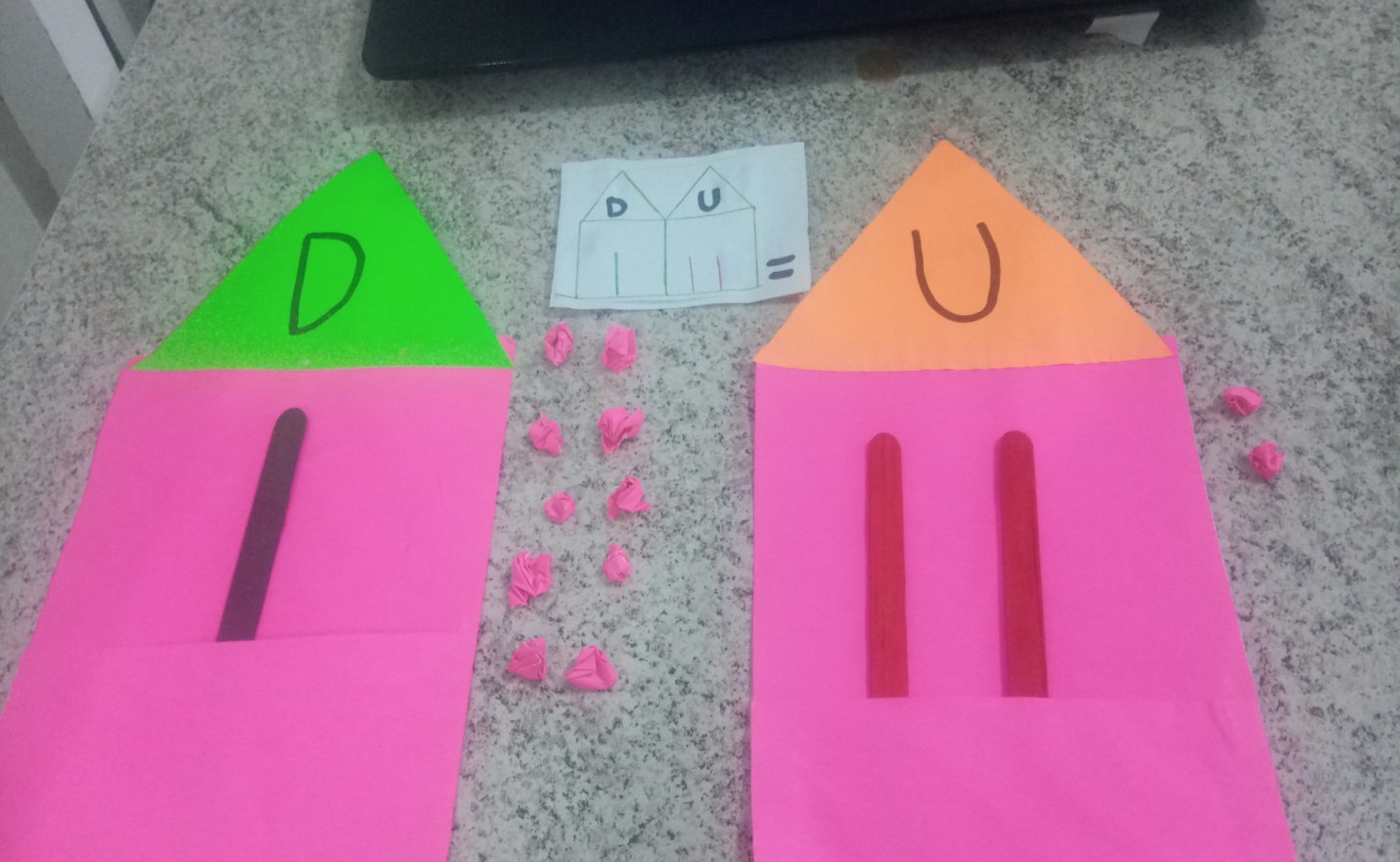 